Технологическая карта урокаУчитель:  Степина Валентина ВикторовнаКласс: 6Предмет: ТехнологияУчебник: Технология: 6 класс. ФГОС./ Н.В.Синица, П.С.Самородский, В. Д. Симоненко, О.В.Яковенко. – 3-е изд., перераб. - М.: Вентана-Граф, 2014.Раздел: Художественные ремесла. Вязание.Тема: Вязания крючком полотна по схеме.Цель:  Ознакомить обучающихся с технологией вязания крючком по схеме.Задачи: Обучающая – способствовать усвоению обучающимися новых знаний о схемах для вязания, видах петель при вязании.Развивающая – способствовать формированию творческих способностей обучающихся.Воспитательная – развитие культуры общения при работе в группе, воспитание аккуратности, усидчивости и культуры труда.Тип урока: усвоения новых знаний.Планируемые результаты урока:обучающийся будет знать: особенности вязания крючком по схеме;обучающийся будет уметь: выполнять основные виды петель при вязании крючком по схеме.Личностные УУД:умение ставить цели, планировать предстоящую работу;совершенствование умений через нестандартное мышление.Метапредметные УУД:оценка собственных достижений;умение ориентироваться в своей системе знаний;составление алгоритмов выполнения творческого задания; умение планировать работу в группе, доносить свою позицию до собеседника.Ход урока                                                                                             Приложение 1Кроссворд Инструмент для вязания.Петля, с которой начинается вязание.Он может быть с накидом и без него.Материал, из которого изготавливают инструменты для вязания.Натуральная пряжа для вязания.Первый ряд воздушных петель.Карточка 1                                                                                                      Карточка 2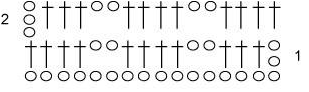 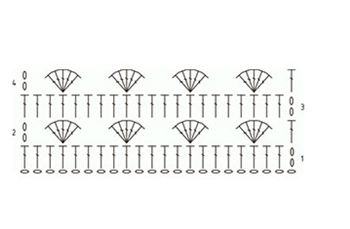 Карточка 3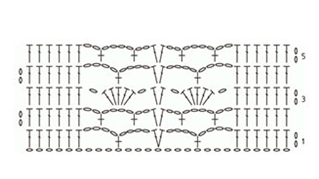 Этап урокаДеятельность учителяДеятельность учащихсяУУД обучающихся, формируемые на этапе урокаОрганизационный моментОрганизация рабочей атмосферы.Активизация обучающихся на предстоящую работу.Здравствуйте, девочки! Рада вас видеть! Посмотрите друг на друга и улыбнитесь. А теперь улыбнитесь мне. И я вам улыбнусь!Мы пришли сюда учиться,Не лениться, а трудиться.Работаем старательно,Слушаем внимательно. (Слайд №1)Готовятся к уроку, настраиваются на работу, слушают учителя. Личностные: мобилизация вниманиянравственно-этическая ориентацияПовторение пройденного материалаДевочки, какой раздел мы с вами начали изучать на предыдущем уроке? Правильно. 
Художественные ремесла. Вязание. (Слайд 2 )Чтобы понять, что вы запомнили на уроке, я прошу вас ответить на вопросы кроссворда. (Приложение 1)Первая пара ,  справившийся с заданием поднимет руки. (Слайд 3)Слушают учителя, отвечают на вопросы. Разгадывают  кроссворд в парах.Личностные:смыслообразованиеПознавательные: осознанное и произвольное построение речевого высказывания в устной формеКоммуникативные:вступление в диалог, выражение своих мыслей с достаточной полнотой и точностьюпланирование учебного сотрудничества с учителемМотивация учебной деятельности обучающихся. Постановка цели и задач урокаСоздание условий для возникновения внутренней потребности включения в учебную деятельность.Крючком можно связать самые разнообразные изделия. Подскажите какие? Правильно: снуды, шали, шапки, кофты, аксессуары, изделия для украшения дома. (Слайд 4-9). Как можно представить технологический процесс   изготовления вязаных изделий? Правильно, технологический процесс   изготовления вязаных изделий:  идея            схема         инструменты              материалы                изделие (Слайд №10,11)Попробуйте определить тему, цель  урока. (Слайд №12,13)Запись темы урока в тетрадь.Слушают учителя, отвечают на вопросы, высказывают свои варианты, обсуждают проблемные вопросы. Записывают тему в тетрадь. Личностные:самоопределениесмыслообразованиеРегулятивные: целеполаганиепланированиеПознавательные: самостоятельное выделение и формулирование познавательной целипостановка и формулирование проблемыЛогические:установление причинно-следственных связейКоммуникативные:планирование учебного сотрудничества с учителем и сверстникамиинициативное сотрудничество в поиске и сборе информацииАктуализация знанийЯ прошу вас рассмотреть и вспомнить символы для обозначения на схемах вязания крючком, сейчас они вам пригодятся. К многим схемам дается эта табличка, но мы с вами должны запомнить основные символы, используемые в вязании.Рассматривают схемы, отвечают на вопросы, смотрят презентацию. Регулятивные: осознание своих возможностейПознавательные: структурирование знанийпостроение логической цепи рассужденийпостановка и формулирование проблемы, самостоятельное создание алгоритмов деятельности при решении проблем творческого и поискового характерасмысловое чтениеКоммуникативные: вступление в диалог, выражение своих мыслей с достаточной полнотой и точностьюпланирование учебного сотрудничества с учителем и сверстникамиконтроль, коррекция, оценка действий партнераПервичное усвоение новых знаний.Давайте с вами рассмотрим  схему. (Слайд 15)Что она собой представляет? Правильно: набор символов. Хаотично ли они расположены или в определенном  порядке? И снова правильный ответ: условные символы расположены рядами. Как нам узнать, откуда нужно начинать вязание? Все ряды обозначены цифрами, а начало вязания указано стрелочкой. А что мы можем еще сказать о схеме? Нет ли там определенной закономерности? Правильно стрелками на схеме обозначаются повторяющиеся элементы.  Подведем итог. Итак: при вязании крючком по  схемам необходимо помнить:Схемы читаются снизу вверх.
2.Ряды читают поочерёдно один раз справа налево, а другой раз слева на право.
3.Раппорт,  заключенный на схеме между стрелками, нужно постоянно повторять. Петли вне участка, ограниченного стрелками, провязывают только в начале и в конце ряда.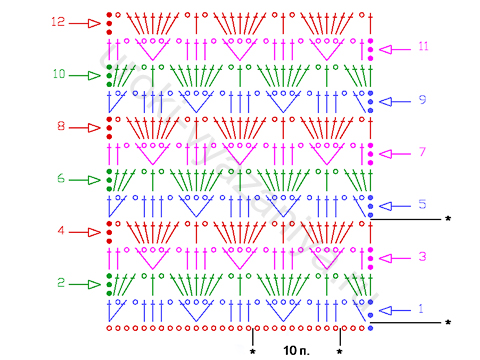 4.  Круговые ряды всегда читают справа налево.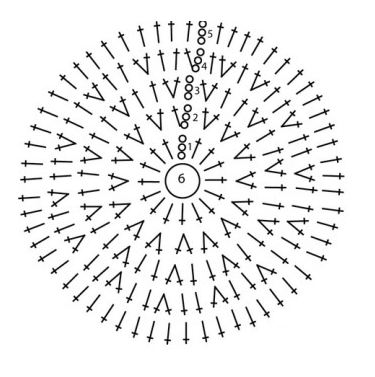 Слушают учителя, рассматривают схемы, высказывают свое мнение.Личностные:смыслообразованиеРегулятивные: прогнозированиеоценкаПознавательные: осознанное и произвольное построение речевого высказывания в устной формеЛогические:подведение под понятие, выведение следствийустановление причинно-следственных связейКоммуникативные:планирование учебного сотрудничества с учителем и сверстниками Первичная проверка пониманияВам предлагаются несколько схем, давайте их прочитаем.(Слайд 18,19,20)Читают схемы, слушают ответы учащихся.Личностные:смыслообразованиеРегулятивные: прогнозированиеоценкаПознавательные: осознанное и произвольное построение речевого высказывания в устной формеПрактическая работаОбеспечение осмысленного применения полученных знаний.Помощь в организации индивидуальной и групповой работы.Организация первичного и текущего инструктажа.Для практической работы вам предлагаются несколько схем, выберите одну из них и выполните образец точно по схеме. Знакомит с критериями оценок. Сложность задания различная. Учащимся  предлагается карточка на выбор. Карточка №3 самая сложная. Текущие наблюдения учителя последовательности выполнения необходимых действий и соблюдения правил безопасности труда. Ответы на возникающие вопросы в процессе работы. Проверка качества выполненной работы.Физкультминутка (Слайд № 21)Рассказывают правила техники безопасности при работе с крючком. (Слайд № 20)Выполняют вязание по предложенной схеме (Карточка 1, 2, 3). Делают физкультминутку.Личностные:нравственно-этическая ориентацияРегулятивные:планированиепрогнозированиекоррекциясаморегуляцияПознавательные: выбор наиболее эффективных способов решения задач в зависимости от конкретных условийпостановка и формулирование проблемы, самостоятельное создание алгоритмов деятельности при решении проблем творческого и поискового характерасамостоятельное создание способов решения проблем творческого и поискового характераКоммуникативные:умение с достаточной полнотой и точностью выражать свои мысли постановка вопросовКонтроль усвоения, обсуждения допущенных ошибок и их коррекция.Определение типичных ошибок и пробелов в знаниях и умениях. Консультация. Помощь в поиске способов контроля и коррекции допущенных ошибок, определении степени успешности результата.Одной из часто встречаемых ошибок, влияющей на качество полотна, является неправильное введение крючка в петлю предыдущего ряда. Давайте еще раз вспомним, как вводить крючок в петлю. Крючок можно вводить под обе нити петли, под заднюю нить  петли, под переднюю нить петли. (Слайд № 22)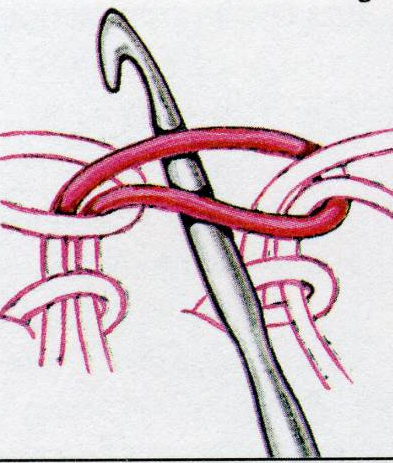 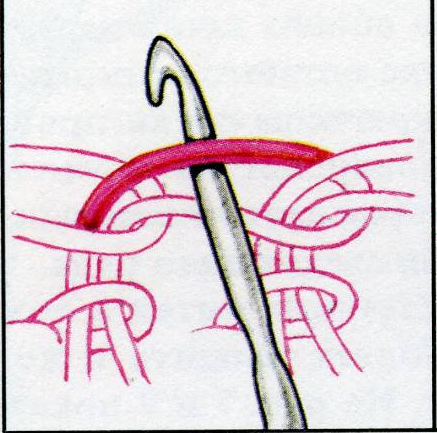 Сравнивают свои работы с эталоном, оценивают свою работу.Личностные:умение производить самооценкуорганизация взаимооценкиРегулятивные:умение вносить коррективы и дополнения в свою работуоценивание качества и уровня усвоения учебного материалаПознавательные: умение анализировать и обобщатьКоммуникативные:выявление, идентификация проблемы, поиск и оценка альтернативных способов разрешение конфликтаДомашнее заданиеОрганизация и обсуждения и записи домашнего задания.д/з: принести крючки и пряжу Составить свою схему на цепочке из  20 петельЗаписывают д/зКоммуникативные: планирование сотрудничества с учителемРефлексияОрганизация рефлексии учебной деятельности. Помощь в соотнесении цели с результатом. (Слайд 23)  Давайте вспомним цель нашего урока. Удалось ли ее решить?Какие были проблемы?Что на ваш взгляд получилось, а что необходимо доработать?Сегодня на уроке Я узнал…Я научился…Мне понравилось…Я бы хотел…Новые знания мне пригодятся… Подводят итоги урока.Регулятивные: умение соотнести результат своей деятельности с целью и оценить его.Коммуникативные: умение вступать в диалог, с достаточной полнотой и точностью выражать свои мысли.Личностные: осознание  успешности своей деятельности.